NAGYKOVÁCSI NAGYKÖZSÉG ÖNKORMÁNYZATOKTATÁSI, KULTURÁLIS, SPORT, TURISZTIKAI ÉS KÖRNYEZETVÉDELMI BIZOTTSÁGELNÖKEMEGHÍVÓ Nagykovácsi Nagyközség ÖnkormányzatánakOktatási, kulturális, sport, turisztikai és környezetvédelmi bizottság  üléséreAz ülés helye: 	Vállalkozói Inkubátorház	(2094 Nagykovácsi, Kossuth u. 78.)Időpontja: 		2016. február 22. hétfő 17.00 óraNapirend: Döntés Nagykovácsi Nagyközség Önkormányzatának 2016. évi költségvetéséről E – 12Előterjesztő: Kiszelné Mohos Katalin polgármesterElőadó: Papp István jegyző, Perlaki Zoltán pénzügyi osztályvezetőTárgyalja: OKB, PB, EÜB, ÜBNagykovácsi Nagyközség Önkormányzatának önkormányzati rendelete a lakosság önszerveződő közösségei, valamint a település lakosainak közösségi célú igényeinek teljesítését végző civil szervezetek támogatásáról E – 18Előterjesztő: Kiszelné Mohos Katalin polgármesterElőadó: dr. Németh Zsanett aljegyzőTárgyalja: OKB, PB, EÜB, ÜBNagykovácsi, 2016. február 18.Fodor Attila sk.Bizottsági elnök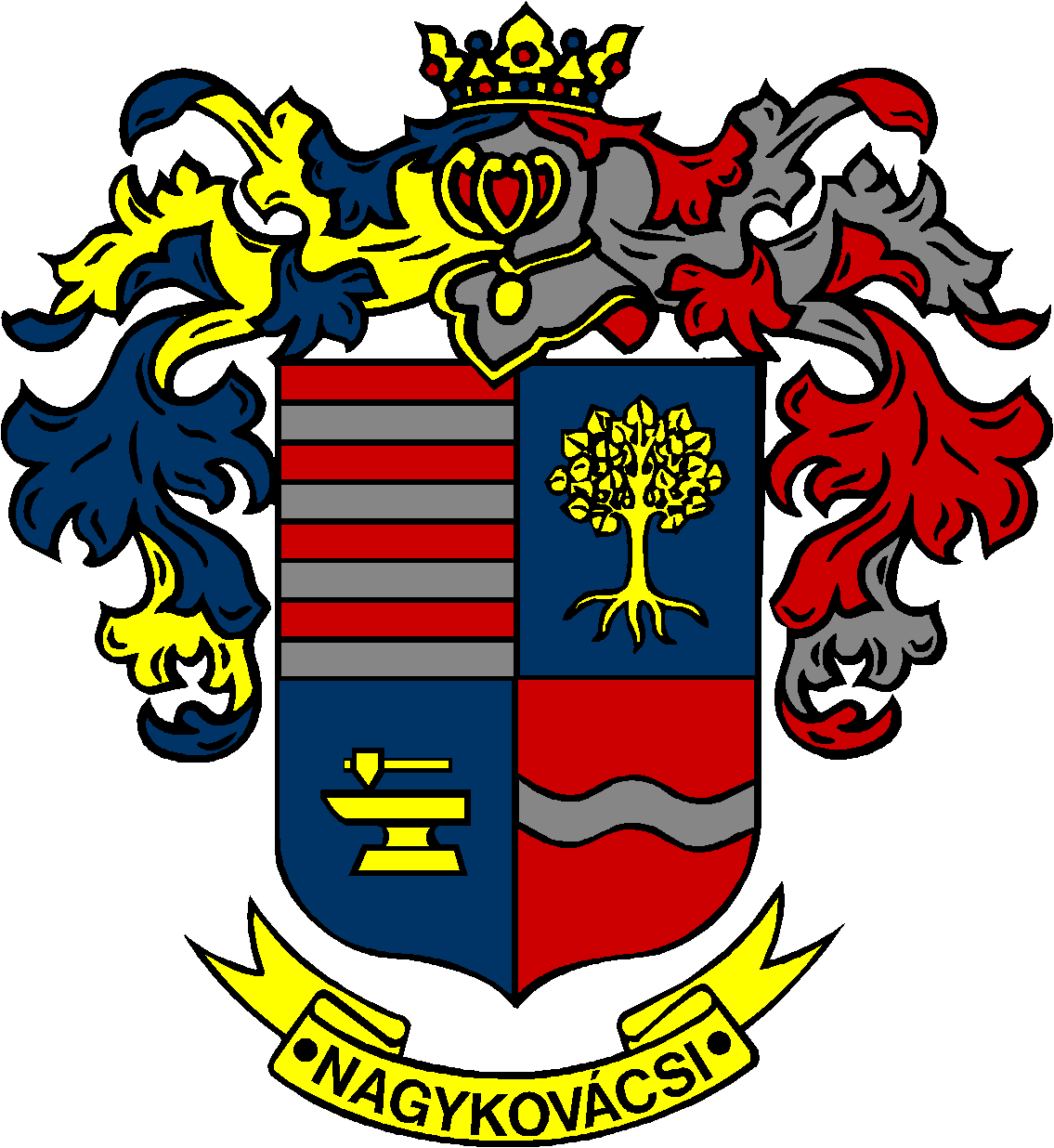 